COLEGIO ARTURO EDWARDS                                                             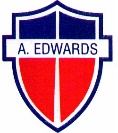 Proyecto Educación tecnológica  6 años básicos Unidad 1: Registrar investigaciones y crear documentos digitalesUso de software para presentaciones y hojas de cálculo. Uso de procesadores de texto, para la creación y edición de sus propios documentos digitales.Objetivo de aprendizaje Usar software para organizar y comunicar los resultados de investigaciones e intercambiar ideas con diferentes propósitos, mediante: programas de presentación para mostrar imágenes, diagramas y textos, entre otros; hojas de cálculo para elaborar tablas de doble entrada y diseñar gráficos de barra simple y doble, circulares y de línea, entre otros.ACTIVIDAD Crear una presentación de 5  diapositivas (power point) o en formato block tipo laminas ( dibujos  o  recortes )sobre  la clasificación de objetos tecnológicos según su función en objetos simples –eléctricos y mecánicos .Observa el siguiente video https://www.youtube.com/watch?v=2qmLSORYwCYInicio de trabajo semana del 30 al 09 de abril correo electronico artistica24@gmail.com 